My Personal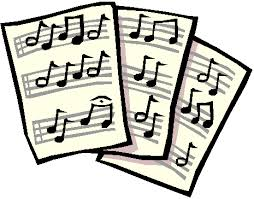 Soundtrack Project   Career Life Education 10Name: _______________ Block: _________Sometimes it is easier to see ourselves through the words of someone else. As a strategy for self-assessment and reflection, you will be given the opportunity to combine two great things: music, and you! You will choose your own theme songs - an idea of how you choose to live your life in terms of your values, interests, personality, and motivations. Song lyrics can have a deep meaning; in this assignment, you will be asked to apply the following core competencies:Communication: acquire, interpret and present informationCritical Thinking: analyze and critiquePersonal Awareness and Responsibility: personal values and choice, personal strengths and abilitiesTo be successful, you will have to interpret the meaning behind the lyrics and reflect the meaning to parts of your identity. You will make connections based on the theme or message of each song, not just one specific set of lyrics, and you will present your analysis in an effective format.Requirements:Choose 2-3 songs! The songs are entirely your choice, however they must be appropriate (for example, appropriate for both a preschooler and a grandparent to listen to), and the songs must be from different artists. Choose songs that really reflect you - do some research, don’t just choose your favourite songs at this time. Choose songs that represents you - if your life were a movie, what songs would play each time you walk into a room?	What this does NOT look like:“The song that I chose to represent me is Eminem’s “Stan” because in the chorus, Dido, the featured artist sings:	‘My tea's gone cold, I'm wondering why I got out of bed at allThe morning rain clouds up my window, and I can't see at allAnd even if I could it'll all be gray, but your picture on my wallIt reminds me that it's not so bad, it's not so bad’ This reminds me of this morning as we live on Vancouver Island and it’s really gray and gloomy outside. I slept in, so the tea that my mom made me went cold so I was really sad about it. But then, I looked up at my picture of Ryan Gosling, and I realized that all was good in the world!”2. 		   Choose the format in which you want to present your analysis. You can type your responses inMicrosoft Word, you could prepare a PowerPoint or Prezi, you could create a poster or a video, or write a newspaper article. Think past the usual, and showcase your responses in a way that reflects the song choice.Please answer the following questions in your presentation:Describe each of your chosen songs (the artist, name of song, genre, year it was written, background information of the artist, any information you have on why the artist wrote the song)What are the moods and messages that the artist communicates?What are some of the specific lyrics that you can connect to? In what way do they relate to your self-concept, identity and values?Does this song represent how you currently choose to live your life, or how you want to live your life in the future? Use specific lyrics to strengthen your response.Keep in mind the assessment rubric for this unit when completing this assignment. Have fun!ExcellingAchievingDevelopingBeginningIncompleteThoughtfulness and ObservationsEvidence shows exemplary examples of thoughtfulness and observationsEvidence shows good examples of thoughtfulness and observationsEvidence shows the development stages of thoughtfulness and observationEvidence is in the beginning stages of showing thoughtfulness and observationEvidence is not handed in / completeOrganization and CompletionAll projects from the unit are complete as outlinedMany projects from the unit are complete as outlinedSome projects show attempts at being completedFew attempts were made to complete the unit requirementsNo attempt has been made to complete the unit requirementsCritical ThinkingContent is rich, insightful analysis is evident, clear connects are made between the assignments and self-conceptSubstantial evidence of analysis has been shown between the assignments and self-conceptThe developing stages of analysis between the assignments and self-concept is shownThe beginning stages of connections are shown between the assignments and self-concept No evidence of analysis or connections made between the assignments and self-conceptUnit Reflection (fill out once the unit reflection on the second page is finished)Unit reflection shows exemplary evidence of communication and personal awarenessAdmirable evidence of communication and personal awareness is shown in the unit reflectionUnit reflection shows the development of evidence of communication and personal awarenessUnit reflection shows the beginning stages of communication and personal awareness Unit reflection is not complete